Biodiversity Strategy2019-2029Acknowledgement of Traditional OwnersThe City of Whittlesea recognises the rich Aboriginal heritage of this country and acknowledges the Wurundjeri Willum Clan as the Traditional Owners of this place. Table of ContentsOverview	1Policy Context	2Implementation and evaluation	3Biodiversity in the City of Whittlesea	3What is biodiversity?	3The story of biodiversity in the City of Whittlesea	3City of Whittlesea’s key landscapes	4Significant flora and fauna	5Council’s role in protecting biodiversity	7Legislative responsibilities	7Managing Council reserves	8Council’s role on private land	9Engaging with the community	9Data collection and management	10Threats to Whittlesea’s Biodiversity	11Opportunities to improve our biodiversity	13Improving data collection and management	13Strengthening the Planning Scheme	14Working with rural landowners	15Involving community in urban environments	16Managing Councils conservation reserves	17Working with other agencies	18Appendix 1	19OverviewThe City of Whittlesea Biodiversity Strategy (2019-2029) provides directions to improve the management and protection of biodiversity across the Municipality into the future. It builds on the many efforts already underway by individuals, community groups, and government and aims to develop a coordinated approach that will allow for our natural environments to thrive as the City continues to grow.In 2018, consultation was undertaken to develop the vision for our community Whittlesea 2040 – A place for all. As part of this process the community identified the value they place on our natural landscapes and biodiversity. This strategy builds on that theme, with its overarching goal:To protect and improve local biodiversityTo achieve this goal the Biodiversity Strategy sets out six objectives, to:Improve our knowledge and understanding of local biodiversityStrengthen the Planning Scheme to achieve better biodiversity outcomesSupport our rural landowners to protect biodiversity on their landEncourage awareness and participation in urban biodiversity and improvementManage Council land to reduce threats and improve habitat qualityCollaborate with other land management agenciesIn implementing this Strategy, the City of Whittlesea will be committing to working with community and other agencies, to ensure that our natural values are there for future generations.Policy ContextEvery level of government has an important role in the protection of biodiversity. Council’s role falls within a global policy context and as the level of Government closest to the community, Council sits in a unique position to focus on local impacts and work directly with residents. The chart below provides more detail on the policy context and overarching goal of the City of Whittlesea Biodiversity Strategy.InternationalAustralia is a party to the Convention on Biological Diversity (1993) and the Cancun Declaration on Mainstreaming the Conservation and Sustainable Use of Biodiversity for Well-Being. These set out a goal of stopping global loss of biodiversity and recognise that this protection is not only the responsibility of government environment ministries.NationalThe vision of Australia’s Biodiversity Conservation Strategy 2010 – 2030 is for Australia’s biodiversity to be healthy and resilient to threats and valued in its own right and for its essential contribution to the existence of humans.StateThe Victorian State Government’s Protecting Victoria’s Environment – Biodiversity 2037 (2017) sets a statewide vision for building ecosystem resilience, improving habitat connectivity and protecting natural assets in priority locations.LocalCity of Whittlesea's Whittlesea 2040 identifies  the need for valued natural landscapes and biodiversity as a key direction under Goal 4: Sustainable Environment.The Environmental Sustainability Strategy 2012-2022 lists biodiversity as one of seven focus areas.Biodiversity StrategyGoal: To protect and improve local biodiversityImplementation and evaluationThe implementation of the Biodiversity Strategy will be guided by an Action Plan. The Action Plan identifies the tasks associated with completing each of the identified Priority Actions in the Strategy. Each task has a define measure or output of that task. An Evaluation Plan will be developed which incorporates these tasks and measures. This will be managed by Sustainability Planning.A Project Control Group will be established to oversee the Strategy’s implementation. This will include key internal stakeholders responsible for the priority actions within the Action Plan.A mid-cycle review of the Action Plan’s success against the Strategy’s objectives will be undertaken in year 5, which will involve a review of all actions and establishment of new actions where required.Biodiversity in the City of WhittleseaWhat is biodiversity?Biodiversity is the number and variety of living things on the planet. It is the mix of plants, animals, and other organisms that make up landscapes from deserts to oceans. Natural areas provide ‘ecosystem services’ such as nutrient cycling, air and water purification, soil stabilisation, flood control and climate regulation.These services are vital for human health and wellbeing. They provide us with the air we breathe, water we drink, and food we eat. The natural environment also provides important recreational opportunities and a strong cultural connection to place.The story of biodiversity in the City of WhittleseaMuch of central Victoria including the City of Whittlesea was covered by a shallow sea 420 million years ago. As Australia collided with other land masses, uplift occurred forming the Great Dividing Range with Mount Disappointment at its southern end. Moving forward 240 million years and Victoria was covered by rainforest with a range of mammals, birds, reptiles and plants calling it home.By the start of the Quaternary Period (2.6 million years ago) these rainforests were shrinking. The climate was warming and drying, giving way to the more familiar local landscapes dominated by Eucalypts and Wattles. Volcanoes were also active across the western region of Victoria, resulting in the basalt volcanic plains that are found in the west of the municipality.Today the City of Whittlesea is a growth Council on the fringe of Melbourne covering an area of approximately 490km2. It is bordered by Kinglake National Park and Mt Disappointment State Forest to the north, Merri Creek to the west and Plenty River to the east. The Eden Park Hills to the north-west connect the Victorian Volcanic Plains to the Great Dividing Range and an area of mostly continuous vegetation that stretches up the east coast of Australia. Along with the Merri Creek and Plenty River, the City of Whittlesea also supports Darebin and Edgars Creeks.Whittlesea’s recent agricultural land use history has resulted in natural areas being retained in fragmented pockets within the municipality. Approximately 35% (17,000 hectares) remains of the original extent of native vegetation within Whittlesea. Of this area, approximately 29% (4,860 hectares) of remnant vegetation is retained under permanent protection on crown land. The Urban Growth Boundary (UGB) separates the well-established and developing suburbs to the south, and designated Green Wedge Land to the north.City of Whittlesea’s key landscapesVictorian Volcanic PlainVictorian Volcanic Plain covers 51% of Whittlesea, including the majority of the southern section of the municipality and including most of the land within the Urban Growth Boundary. The extensive flat to undulating basaltic plain contains stony rises, old lava flows, and a volcanic scoria cone (Hayes Hill, Donnybrook). The fertile soils are dominated by Plains Grassland, Plains Grassy Woodland, and Plains Grassy Wetland.Highlands – Southern FallHighlands – Southern Fall is found in the northern section of Whittlesea, covering 46% of the municipality. It is a diverse bioregion; vegetation at higher elevations is dominated by Wet Forest, Damp Forest, Herb-rich Foothill Forest and Heathy Dry Forest, with Cool Temperate Rainforest occurring in the most protected gullies. At lower elevations, Shrubby Foothill Forest, Grassy Dry Forest and Grassy Riverine Forest ecosystems are present.Central Victorian UplandsCentral Victorian Uplands extends east-west through central Victoria, covering 5.2% of the State. However, an isolated pocket can be found in South Morang and Mernda. Central Victorian Uplands can support a variety of ecosystems; less fertile hills support Grassy Dry Forest vegetation; granitic and sedimentary terrain is dominated by Grassy Woodland vegetation; and lower lying valleys and plains are dominated by Valley Grassy Forest and Plains Grassy Woodland ecosystems.Urban landscapeUrban areas are highly modified with ‘hard’ surfaces like bricks and asphalt dominating the landscape. Conservation reserves and waterways act as critical refuge for the remaining native flora and fauna. Parks, roadsides (particularly street trees) and residential backyards provide essential modified habitat and linkages through this fragmented landscape. In this setting many native species cannot thrive so the biodiversity is made up in a large part through introduced species and some native species that have adapted well to the new landscape.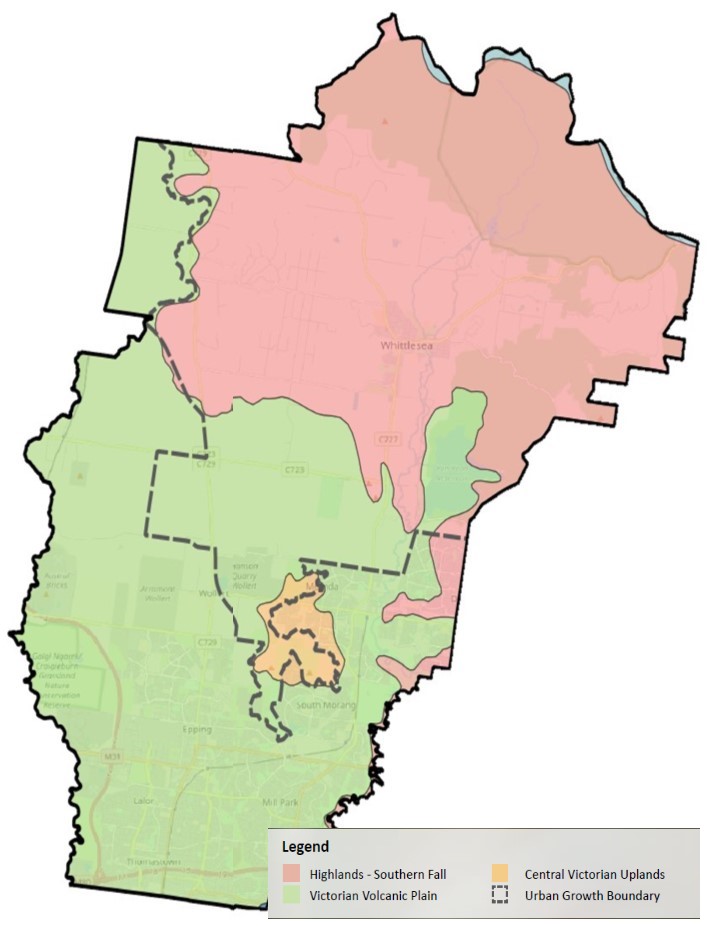 Significant flora and fauna Whittlesea is home to a number of rare and endangered species. Within the last 30 years, 52 threatened flora and fauna species have been recorded within Whittlesea. This includes 17 flora species and 35 fauna species listed under the Commonwealth Environment Protection and Biodiversity Conservation Act 1999 (EPBC Act) or State Flora and Fauna Guarantee Act 1988 (FFG Act) Act. Additionally, six ecological communities of National or State significance are considered to potentially occur within the municipality. The full lists of these species can be found in Appendix 1.Matted Flax Lily Dianella amoenaThe Matted Flax-lily is a small native lily that is restricted to Victoria where it occurs in grassland and grassy woodland environments. It is listed as Endangered under the Commonwealth Environment Protection and Biodiversity Conservation Act 1999 and Threatened under the Victorian Flora and Fauna Guarantee Act 1988. As most of this type of vegetation has been cleared, the remaining populations of Matted Flax-lily are small and fragmented. Many of the remaining populations are on roadsides, railway lines, private land or small urban reserves. The current threats to the species survival are land clearing and weed invasion. The City of Whittlesea manages a number of reserves that contain remnant populations, as well as plants translocated from development sites for the long-term protection of the species.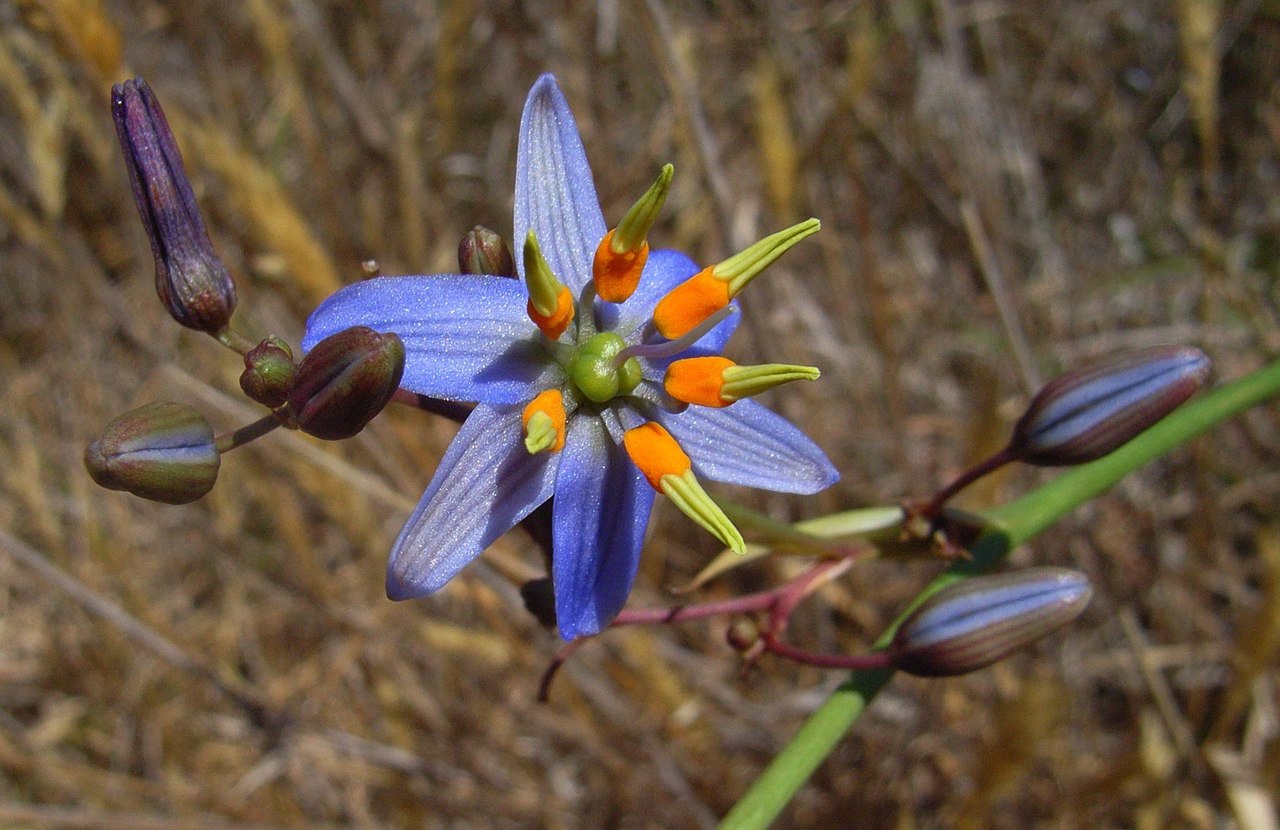 Brush-tailed Phascogale (Tuan) Phascogale tapoatafaThe Tuan is a nocturnal carnivorous marsupial. It has a large ‘bottle-brush’ tail and some people mistake it for a squirrel. This species is listed as Threatened under the Victorian Flora and Fauna Guarantee Act 1988.. The main threats to this species are loss of habitat and introduced predators (cats, dogs and foxes).  Habitat loss for this species includes the removal of hollow bearing trees and fallen logs. In the City of Whittlesea, these animals have been recorded in the northern forested environments of Eden Park, Humevale and Kinglake West.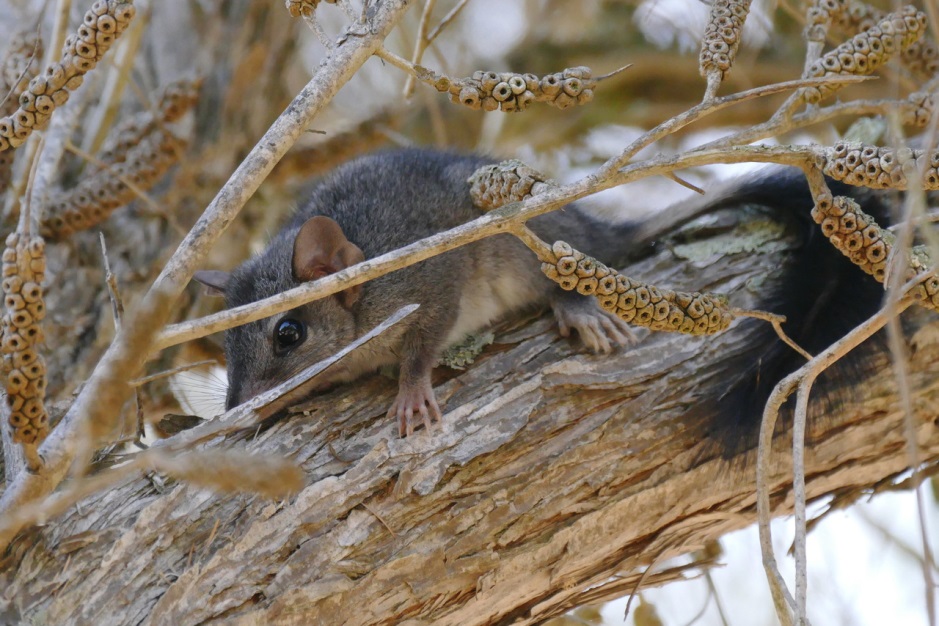 Growling Grass Frog Littoria raniformisThe Growling Grass Frog was once a common frog in south-eastern Australia but it is now listed as Vulnerable under the Commonwealth Environment Protection and Biodiversity Conservation Act 1999 and Threatened under the Victoria Flora and Fauna Guarantee Act 1988. The frog is active during the day and night and is highly mobile.Loss of habitat, feral animals and change to hydrological regimes are the main threats to the species. Populations still exist within the City of Whittlesea and require ongoing management to ensure this species continues to persist in the area.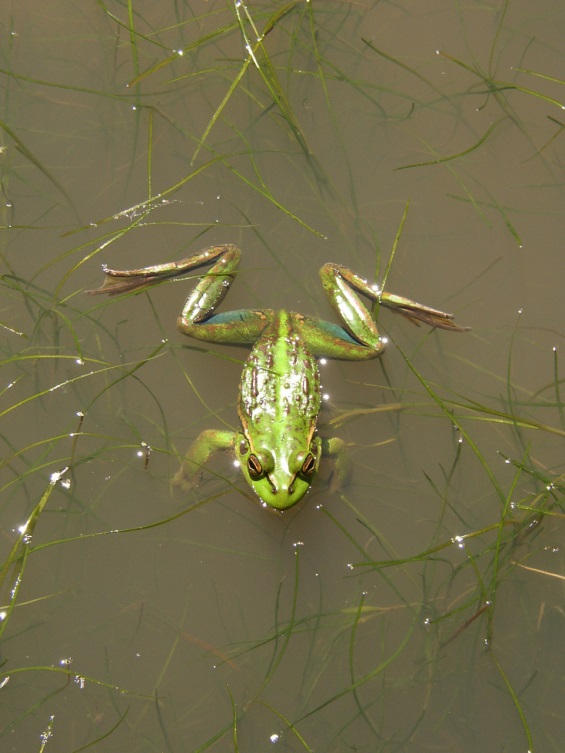 Council’s role in protecting biodiversityLegislative responsibilities Federal and State legislation provides certain protections for biodiversity within the City of Whittlesea. Different legislation focusses on separate elements from determining threatened species for protection to prohibiting certain detrimental activities. These Federal and State protections apply to all landowners including Councils. The relevant Federal and State Acts are summarised below.Environment Protection and Biodiversity Conservation Act 1999 (EPBC Act)The EPBC Act is Australia’s key piece of environmental legislation. One of the main aims of the EPBC Act is to provide for the conservation of biodiversity and the protection of the environment, particularly those aspects that are considered to be Matters of National Environmental Significance. This includes threatened species and communities present within the municipalityPlanning and Environment Act 1987 (P&E Act)The P&E Act establishes a framework for planning the use, development and protection of land in Victoria. The Victorian Planning Provisions and the Whittlesea Planning Scheme administered by the City of Whittlesea enable the recognition of the value and protection of biodiversity.Guidelines for the removal, destruction or lopping of native vegetationThese guidelines are incorporated into the Victorian Planning Provisions and all planning schemes in Victoria. The Guidelines provide instructions on how an application for a permit to remove native vegetation is to be assessed.Flora and Fauna Guarantee Act 1988 (FFG Act)The FFG Act provides a legal framework for enabling and promoting the conservation of all Victoria’s native flora and fauna. The Act lists threatened species, communities and potentially threatening processes. It also provides Action Statements for listed matters and administers protected flora controls & permits. Public Authorities must be administered to have regard for the flora and fauna conservation management objectives of the Act.Wildlife Act 1975The purposes of the Wildlife Act are to establish procedures to promote: the protection and conservation of wildlife the prevention of taxa of wildlife from becoming extinct the sustainable use of and access to wildlife The Wildlife Act makes it an offence to hunt, take or destroy protected or threatened wildlife without authorisation (with certain exceptions).Catchment and Land Protection Act 1994 (CaLP Act)The CaLP Act is a framework for management and protection of catchments through the management of land and water resources. The CaLP Act is the principle legislation relating to the management of pest plants and animals in Victoria.Managing Council reservesApproximately 520 ha of conservation reserve is directly owned and currently being managed by Whittlesea Council. An adaptive management approach is applied to conservation reserve management, including those with native vegetation offset requirements. Adaptive management refers to the notion that land managers are always learning from what they do. That is, as Council plans, implements and monitors their conservation management plans they continually learn and modify their activities to improve biodiversity outcomes. Traditionally this has involved weed management, pest animal control, and revegetation efforts.In addition to this Council’s Conservation Management Team manages a Seed Production Area (SPA) for indigenous plants and a productive nursery of rare plants for later reintroductions into reserves. Large degraded areas are being restored using the ‘direct seeding’ method, where seed is harvested (either from our SPA or wild populations in our conservation reserves), and cast into designated areas in conservation reserves being restored. In recent years, ecological burning has proven to be an effective method of weed control. Ecological burning aims to increase biodiversity through promoting the regeneration of indigenous plants over non-indigenous plants. This also leads to reduced fuel loads in reserves and reduced ongoing maintenance effort.Council’s role on private landUnder the Planning and Environment Act, the City of Whittlesea is the responsible authority for administering and enforcing the Whittlesea Planning Scheme. The Whittlesea Planning Scheme protects biodiversity values on private land by ensuring that planning applications and developments are assessed for their impacts on environmental and biodiversity values and that removal of native vegetation is avoided or minimised prior to a permit for removal being granted. Council is also responsible for investigating, and where required, prosecuting contraventions of the Planning and Environment Act within Whittlesea’s Green Wedge where it relates to environmental impacts such as soil dumping, native vegetation removal, or de-rocking of land.Council supports landowners in protecting biodiversity on their properties through sustainable land management programs, offering incentives and support to rural landowners within the Green Wedge area. This includes the Sustainable Land Management Rebate Scheme in which participants may be eligible for a rate rebate, or the Environmental Works Grants Program which provides financial assistance to rural landowners. Both programs encourage sustainable land management to protect and enhance biodiversity values on rural properties. These works can include revegetation, weed control, fencing of remnant vegetation and dams, and land rehabilitation. Council’s Pest Plant Local Law Education and Compliance Program offers weed mapping services, on-site consultation, provision of weed management advice, and educational materials. Where landowners fail to control listed species of pest plants on their property, Council can enforce the local law to compel landowners to undertake these works.Engaging with the communityA number of programs currently exist for engaging with the community on biodiversity. These include the production of resources and newsletters, hosting events and directly supporting community groups wanting to learn about biodiversity or working directly to improve local biodiversity. The list below captures the variety of programs and projects that currently exist.Information provisionDevelopment and promotion of biodiversity related resources such as the Your Indigenous Garden and Pest Plant Identification guidesProduction and distribution of newsletters including Rural News, Living Green e-news, and the Land Management BlogEventsHosting an annual series of targeted biodiversity related eventsSustainability presence at broader Council events i.e. Community FestivalTree planting activities for Schools Tree DayCommunity group supportLandcare Facilitator position actively promoting and supporting Landcare and ‘Friends of’ groups in the municipality, including Junior LandcareSustainability Outreach Whittlesea Program – a program that works with community groups to provide environmental educationFinancial support for the Merri Creek Management Committee and Darebin Creek Management Committee who provide education on waterway health and biodiversityEarly Childhood supportFacilitating Bush Kinder programsPromotion and support of Nature Play (guidelines currently under development)Nature Play Week activities including Sustainability Educators Bus TourOther programs also exist that align with biodiversity values but are not directly linked such as the Community Development Grants.Data collection and managementCouncil collects biodiversity data from elements of planning applications, field observations during site visits and on-ground works, as well as some wildlife monitoring programs. Through the Pest Plant Local Law program data is also collected on invasive species. A monitoring program for Council managed conservation reserves is also in place to ensure management efforts are effective, threatened flora species are persisting, and native fauna is utilising the reserves.Threats to Whittlesea’s BiodiversityThe natural environment is resilient; genetic diversity and natural selection mean that over time a balance is maintained through natural cycles of boom, bust, and the shifts in climate suitability and competition between species. However, human activity has dramatically sped up the rate of change making it harder for nature to adapt.Urban development and land use changeLand clearance is recognised as a key threatening process to biodiversity under the EPBC Act. Whittlesea is one of the seven growth areas of Melbourne’s Urban Growth Zone. Increasing pressure from residential development within this zone is an ongoing threat to biodiversity within Whittlesea.Habitat fragmentationLand clearing can result in the division of large, continuous areas of habitat into smaller, isolated and fragmented patches. Fragmentation is a growing threat in Whittlesea. Smaller habitat patches are more vulnerable to the impacts of weed and pest animals, droughts and catastrophic events such as wildfire. Connectivity of habitat patches is important for animals to recolonise and disperse from.Weeds, pest animals and pathogensWeeds, pest animals and pathogens represent a significant threat to the biodiversity of Whittlesea. Environmental weeds are primarily introduced plants but may also be invasive, non-endemic native plants. Weeds compete (and often out-compete) with indigenous plants resulting in a change in the diversity and/or structure of habitats.Pathogens are agents (usually microorganisms) which cause infection or disease. Pathogens of particular relevance to Whittlesea are Chytrid Fungus Batrachochytrium dendrobatidis (affects frog populations) and Cinnamon Fungus Phytophthora cinnamomi (affects plant populations).Pest animals are introduced species that prey on, compete with or exclude native wildlife from habitat, or disturb the environment through overgrazing or soil disturbance.Inappropriate land managementIn rural areas, inappropriate land management practices pose a threat to important habitat and the environment in general. Within Whittlesea, inappropriate stocking rates (leading to overgrazing, soil compaction, disturbance and erosion), property neglect, soil dumping, loss of top soil, illegal clearing of vegetation, construction of private dams and inadequate protection of sensitive areas (including high risk erosion areas, patches of remnant vegetation, scattered River Red Gums and waterways) are some of the means by which biodiversity assets are threatened. Climate changeClimate change has the potential to adversely affect biodiversity in Whittlesea through changes to the quality, extent and distribution of vegetation and habitat, changes to hydrology (the natural wetting and drying cycles and frequency and duration of inundation) of wetlands and watercourses, and changes in the diversity and abundance of wildlife reliant upon those habitats.Altered fire regimesAltered fire regimes can cause changes in vegetation structure and floristic composition. Fires that occur too frequently can lead to fire sensitive species being unable to mature and reproduce. Conversely, infrequent fires can result in species reliant on fire for reproduction being unable to set seed or germinate. Changes in structure and floristics not only affect the vegetation type but also the habitat resources available for animals.Lack of community stewardship/connectedness to natureConnection to a place increases the level of appreciation and likelihood of actions being taken to ensure its protection. Stewardship is an ethic that embodies responsible planning and management of resources. Groups of people and organisations working together to achieve a common goal of protecting and enhancing biodiversity will be more effective than individuals working in isolation.Data gapsA lack of knowledge of local flora and fauna populations is a threat to biodiversity in Whittlesea. Without a baseline understanding of the wildlife that inhabits an area or reserve, Council is unlikely to be able to adequately plan and manage for their long-term survival.Opportunities to improve our biodiversityImproving data collection and managementIt is vital for the protection of biodiversity that we have baseline data on what already exists so that we understand what we are trying to protect and how to best protect it into the future. The more that is understood about current conditions, the better we can navigate and manage changes to local biodiversity. The last comprehensive data collection effort in the region was for the North East Regional Organisation of Councils (NEROC) which was completed in 1997.Objective 1: Improve our local knowledge and understanding of local biodiversityHow will we get there? (Priority Actions)Collate existing biodiversity datasets.Update the NEROC study - surveying and mapping - to provide comprehensive baseline data.Undertake a habitat connectivity study to identify current and planned limitations to connectivity, and identify where landscape connectivity could be retained or improved.Update the existing biodiversity values map and validate the data to provide an accurate baseline of existing remnant vegetation in the municipality.Identify the impact that climate change is likely to have on keystone species in the municipality, and management actions required to best improve the outlook for these species.What threats does this address?Data gaps, Climate change, weeds, pests and pathogensWhat is the outcome?Management decisions are made with up to date, accurate knowledge of local biodiversity valuesStrengthening the Planning SchemeAs the responsible authority for the Whittlesea Planning Scheme, Council has a degree of influence over how biodiversity is protected at both a landscape scale and at a lot level. Well thought-out strategic and land use planning will enable local species to move throughout the landscape and mitigate the impacts associated with urbanisation, land use change and climate change.Objective 2: Strengthen the Planning Scheme to achieve better biodiversity outcomesHow will we get there? (Priority Actions)Assess the adequacy of current planning overlays and zones in areas of biodiversity value and identify the appropriate planning controls to inform a planning scheme amendment.Proactively monitor compliance with permit conditions relating to environmental outcomes and investigate breaches of the Planning and Environment Act relating to biodiversity e.g. Removal of native vegetation.Conduct education campaigns to inform the community about planning restrictions in Green Wedge areas.What threats does this address?Urban development and land use change, habitat fragmentation, weeds, pest animals and pathogens, inappropriate land managementWhat is the outcome?An accurate reflection of biodiversity values in the Planning Scheme and adequate planning protections on themWorking with rural landownersA large portion of the City of Whittlesea is contained in privately owned rural property. This means that there are considerable biodiversity assets on private land in rural areas.  The protection and management of remnant vegetation, as well as the potential for improving links and stepping stones across the landscape make working with rural landowners a key opportunity.Objective 3: Support rural landowners to protect and improve biodiversity on private landHow will we get there? (Priority Actions)Review current incentive programs to ensure they are the most effective way to encourage for rural landholders to undertake environmental works on private land. Establish a five-year cycle for a review of incentives.Provide rural landowners support to protect and improve biodiversity on private land.Investigate the option of creating sub-catchment management plans/objectives that can better integrate environmental works across several properties.Develop a pilot program of ‘Sustainable Native Forestry for Firewood’ focused on establishing a fast growth native patch that can be partially harvested for firewood while providing ongoing sustainable habitat.What threats does this address?Habitat fragmentation, weeds, pest animals and pathogens, inappropriate land management, lack of community stewardshipWhat is the outcome?Landowners are incentivised to undertake works that protect or enhance biodiversity on their land.Involving community in urban environmentsRaising awareness and building community capacity to get involved in biodiversity enhancement is an important part of improving liveability in urban areas. There are numerous co-benefits to a biodiversity rich urban environment including improved waterway health, improved health and wellbeing outcomes for people, and (with increased tree canopy cover) a reduction in the urban heat island effect.Objective 4: Encourage awareness and participation in urban biodiversity and improvementHow will we get there? (Priority Actions)Develop and deliver an urban based biodiversity campaign that coordinates programming and educational efforts across Council around a central theme(s).Investigate urban incentive schemes that encourage residents and schools to plant indigenous gardens.Continue to provide support for community groups with a focus on environmental sustainability and/or undertaking biodiversity programming.What threats does this address?Habitat fragmentation, weeds, pest plants, and pathogens, lack of community stewardshipWhat is the outcome?A larger portion of the community who understands and respects the natural environment and actively participate in protecting or improving local biodiversityManaging Councils conservation reservesCurrently Council manages 521 hectares of conservation area in dedicated reserves. These reserves provide vital habitat and food resources for native wildlife and important opportunities for residents to observe and appreciate the natural environment. Council should continue to find ways to improve current management practices and to increase the involvement of the community.Objective 5: Manage Council land to reduce threats and improve habitat qualityHow will we get there? (Priority Actions)Identify and prioritise Council reserves containing the highest biodiversity values that are not permanently protected through the Planning Scheme and work to increase their protections.Apply adaptive and innovative management practices to Council’s conservation reserves to ensure continuous improvement.Prioritise resources for weed control in moderate and high value roadside reserves, and those adjacent to properties containing high biodiversity values.Ensure that other Council strategies and plans prioritise improving biodiversity.What threats does this address?Urban development and land use change, weeds, pest animals and pathogens, altered fire regimes, data gapsWhat is the outcome?Council conservation reserves are protected for future generations, and management of Council land is efficient and effective.Working with other agenciesSeveral other agencies are responsible for managing significant sites of biodiversity value both within and adjacent to the City of Whittlesea. For example, Kinglake National Park and Plenty Gorge Parklands (Parks Victoria) and the Yan Yean and Toorrourong reservoirs (Melbourne Water). Working with other agencies and neighbouring Councils is an important way of circulating new ideas and approaches and maximising the benefit of individual efforts. Kangaroo management is a key concern that came through in the community consultation, both the impact of development restricting kangaroo movement as well as kangaroos on roads. Kangaroo management is a complex issue that crosses different jurisdictions and there is an opportunity to strategically manage kangaroos across a landscape.Objective 6: Collaborate with other land management agenciesHow will we get there? (Priority Actions)Collaborate with Land Management agencies on pest plant and animal management programs.Advocate for State support to collaboratively develop a region wide kangaroo management plan (or similar) to address the issue of kangaroo movement in developing areas.Establish a regional network for standardised biodiversity data.Continue to support and advocate for the establishment of the proposed Grassy Eucalypt Woodland conservation reserve located within Whittlesea’s Green Wedge as described in the Melbourne Strategic Assessment.What threats does this address?Habitat fragmentation, weeds, pest plants, and pathogens, lack of community stewardship, Data gapsWhat is the outcome?Increased number of regional projects that include the City of Whittlesea, and a standardised system of collecting and sharing dataAppendix 1Threatened flora species recorded within the last 30 years in the City of WhittleseaThreatened fauna species recorded within the last 30 years in the City of WhittleseaEcological communities of National or State significance occurring, or potentially occurring, within the City of WhittleseaScientific nameCommon nameEPBC ActFFG ActVictorian status (advisory list)Acacia leprosa var. uninerviaLarge-leaf Cinnamon-wattleRareAdiantum capillus-venerisVenus-hair FernListedEndangeredAmphibromus fluitansRiver Swamp Wallaby-grassVulnerableRejectedAmphibromus pithogastrusPlump Swamp Wallaby-grassListedEndangeredBillardiera scandens s.s.Velvet Apple-berryRareCallitriche brachycarpaShort Water-starwortListedVulnerableCallitriche umbonataWinged Water-starwortRejectedRareCarex tasmanicaCurly SedgeListedVulnerableCladium procerumLeafy Twig-sedgeRareComesperma polygaloidesSmall MilkwortListedVulnerableCoronidium gunnianumPale Swamp EverlastingVulnerableCorybas fimbriatusFringed Helmet-orchidRareCorymbia maculataSpotted GumVulnerableCullen tenaxTough Scurf-peaListedEndangeredCyathea cunninghamiiSlender Tree-fernListedVulnerableDianella amoenaMatted Flax-lilyEndangeredListedEndangeredDianella callicarpaSwamp Flax-lilyRareDianella sp. aff. longifolia (Benambra)Arching Flax-lilyVulnerableDysphania carinataKeeled GoosefootVulnerableEucalyptus X studleyensisStudley Park GumEndangeredEucalyptus yarraensisYarra GumRejectedRareGeranium solanderi var. solanderi s.s.Austral Crane's-billVulnerableGeranium sp. 1Large-flower Crane's-billListedEndangeredGeranium sp. 3Pale-flower Crane's-billRareGlycine latrobeanaClover GlycineVulnerableListedVulnerableGoodia medicagineaWestern Golden-tipRareGoodia pubescensSilky Golden-tipRareGrevillea repensCreeping GrevilleaRareGrevillea rosmarinifolia subsp. rosmarinifoliaRosemary GrevilleaRareLachnagrostis adamsoniiAdamson's Blown-grassEndangeredListedVulnerableLachnagrostis punicea subsp. puniceaPurple Blown-grassRareLimonium australe var. australeYellow Sea-lavenderRareLindsaea trichomanoidesOval Wedge-fernListedEndangeredMelaleuca armillaris subsp. armillarisGiant Honey-myrtleRarePaspalidium flavidumYellow Watercrown GrassEndangeredPrasophyllum suaveolensFragrant Leek-orchidEndangeredListedEndangeredRanunculus diminutusBrackish Plains ButtercupRareRhagodia parabolicaFragrant SaltbushRareSenecio macrocarpusLarge-headed FireweedVulnerableListedEndangeredSenecio psilocarpusSwamp FireweedVulnerableVulnerableThismia rodwayiFairy LanternsListedVulnerableTmesipteris parvaSmall Fork-fernRareTripogon loliiformisRye Beetle-grassRareScientific nameCommon nameEPBC ActFFG ActVictorian status (advisory list)BirdsBirdsBirdsBirdsBirdsAccipiter novaehollandiae novaehollandiaeGrey GoshawkListedVulnerableAlcedo azureaAzure KingfisherNear threatenedAnas rhynchotisAustralasian ShovelerVulnerableAnthochaera phrygiaRegent HoneyeaterCritically EndangeredListedCritically endangeredArdea modestaEastern Great EgretListedVulnerableAythya australisHardheadVulnerableBiziura lobataMusk DuckVulnerableBotaurus poiciloptilusAustralasian BitternEndangeredListedEndangeredChlidonias hybridus javanicusWhiskered TernNear threatenedChlidonias leucopterusWhite-winged Black TernNear threatenedChrysococcyx osculansBlack-eared CuckooNear threatenedChthonicola sagittatusSpeckled WarblerListedVulnerableCinclosoma punctatumSpotted Quail-thrushNear threatenedCircus assimilisSpotted HarrierNear threatenedClimacteris picumnus victoriaeBrown Treecreeper (south-eastern ssp.)Near threatenedEgretta garzetta nigripesLittle EgretListedEndangeredGallinago hardwickiiLatham's SnipeNear threatenedGrus rubicundaBrolgaListedVulnerableHaliaeetus leucogasterWhite-bellied Sea-EagleListedVulnerableHirundapus caudacutusWhite-throated NeedletailVulnerableHydroprogne caspiaCaspian TernListedNear threatenedIxobrychus minutus dubiusLittle BitternListedEndangeredLathamus discolorSwift ParrotCritically EndangeredListedEndangeredLewinia pectoralis pectoralisLewin's RailListedVulnerableMelanodryas cucullata cucullataHooded RobinListedNear threatenedNinox connivens connivensBarking OwlListedEndangeredNinox strenuaPowerful OwlListedVulnerableNycticorax caledonicus hilliiNankeen Night HeronNear threatenedOxyura australisBlue-billed DuckListedEndangeredPedionomus torquatusPlains-wandererCritically EndangeredListedCritically endangeredPhalacrocorax variusPied CormorantNear threatenedPlatalea regiaRoyal SpoonbillNear threatenedPorzana pusilla palustrisBaillon's CrakeListedVulnerableRostratula australisAustralian Painted SnipeEndangeredListedCritically endangeredStagonopleura guttataDiamond FiretailListedNear threatenedStictonetta naevosaFreckled DuckListedEndangeredTringa glareolaWood SandpiperVulnerableTringa nebulariaCommon GreenshankVulnerableTringa stagnatilisMarsh SandpiperVulnerableTurnix pyrrhothoraxRed-chested Button-quailListedVulnerableTurnix veloxLittle Button-quailNear threatenedTyto novaehollandiae novaehollandiaeMasked OwlListedEndangeredTyto tenebricosa tenebricosaSooty OwlListedVulnerableMammalsMammalsMammalsMammalsMammalsGymnobelideus leadbeateriLeadbeater's PossumCritically EndangeredListedEndangeredMiniopterus schreibersii GROUPCommon Bent-wing BatListedMiniopterus schreibersii oceanensisCommon Bent-wing Bat (eastern ssp.)ListedVulnerableMyotis macropusSouthern MyotisNear threatenedPetauroides volansGreater GliderVulnerableListedVulnerablePhascogale tapoatafaBrush-tailed PhascogaleListedVulnerablePteropus poliocephalusGrey-headed Flying-foxVulnerableListedVulnerableSminthopsis crassicaudataFat-tailed DunnartNear threatenedSminthopsis murina murinaCommon DunnartVulnerableReptilesReptilesReptilesReptilesReptilesDelma imparStriped Legless LizardVulnerableListedEndangeredEmydura macquariiMurray River TurtleVulnerablePogona barbataBearded DragonVulnerablePseudemoia pagenstecheriTussock SkinkVulnerablePseudemoia rawlinsoniGlossy Grass SkinkVulnerableTympanocryptis pinguicollaGrassland Earless DragonEndangeredListedCritically endangeredVaranus variusLace MonitorEndangeredFrogsFrogsFrogsFrogsFrogsLitoria raniformisGrowling Grass FrogVulnerableListedEndangeredPseudophryne bibroniiBrown ToadletListedEndangeredPseudophryne semimarmorataSouthern ToadletVulnerableFishFishFishFishFishMacquaria ambiguaGolden PerchRejectedNear threatenedInvertebratesInvertebratesInvertebratesInvertebratesInvertebratesSynemon planaGolden Sun MothCritically EndangeredListedCritically endangeredNationally Significant ecological communities listed under the Environment Protection and Biodiversity Conservation (EPBC) ActGrassy Eucalypt Woodland of the Victorian Volcanic PlainGrey Box (Eucalyptus microcarpa) Grassy Woodland and Derived Native Grasslands of South-Eastern AustraliaNatural Temperate Grasslands of the Victorian Volcanic PlainSeasonal Herbaceous Wetlands (Freshwater) of the Temperate Lowland PlainsState Significant ecological communities listed under the Flora and Fauna Guarantee (FFG) ActWestern (Basalt) Plains Grasslands CommunityWestern Basalt Plains (River Red Gum) Grassy Woodland